İSKENDERUN TEKNİK ÜNİVERSİTESİİŞ DÜNYASI İLE ENTEGRASYON (İDE) EĞİTİMİ KOORDİNATÖRLÜĞÜNEİSKENDERUN__________________________________________________________________Fakültesi/Meslek Yüksekokulu/Yüksekokulu/Konservatuvarı_____________________________________________Bölümü son sınıf öğrencisiyim. İş Dünyası İle Entegrasyon (İDE) Eğitimi için gerekli şartları sağlamış bulunmaktayım.  2016-2017 Öğretim yılı Bahar Yarıyılı’nda İş Dünyası İle Entegrasyon (İDE) Eğitimi’ne katılmak istiyorum. Başvurumun değerlendirilmesi hususunda gereğini arz ederim.Başvuru Tarihi:Adı Soyadı:Okul No:Cep Telefonu:İmza:Ekleri: 1) Firma Bilgi Formu (firma tarafından imzalı) 2) Protokol (firma tarafından imzalı)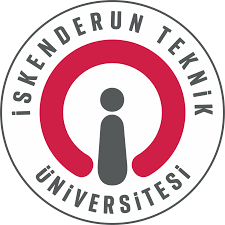 İSKENDERUN TEKNİK ÜNİVERSİTESİİŞ DÜNYASI İLE ENTEGRASYON (İDE)EĞİTİMİKOORDİNATÖRLÜĞÜForm Adı:Entegratör Başvuru FormuForm No:İDE-01Yayın Tarihi:16.12.2016BİLGİLERİ YUKARIDA VERİLEN ÖĞRENCİNİN DERS DURUMU İNCELENMİŞ VE İŞ DÜNYASI İLE ENTEGRASYON (İDE) EĞİTİMİ ALMASININ UYGUN OLDUĞU GÖRÜLMÜŞTÜR.Öğrenci Danışmanı, Adı Soyadı, Tarih, İmzaEKTE VERİLEN FİRMA BİLGİ FORMU VE PROTOKOL İNCELENMİŞ VE ÖĞRENCİNİN ADI GEÇEN FİRMADA İŞ DÜNYASI İLE ENTEGRASYON (İDE) EĞİTİMİ ALMASININ UYGUN OLDUĞU GÖRÜLMÜŞTÜR.İDE Bölüm Koordinatörü, Adı Soyadı, Tarih, İmza